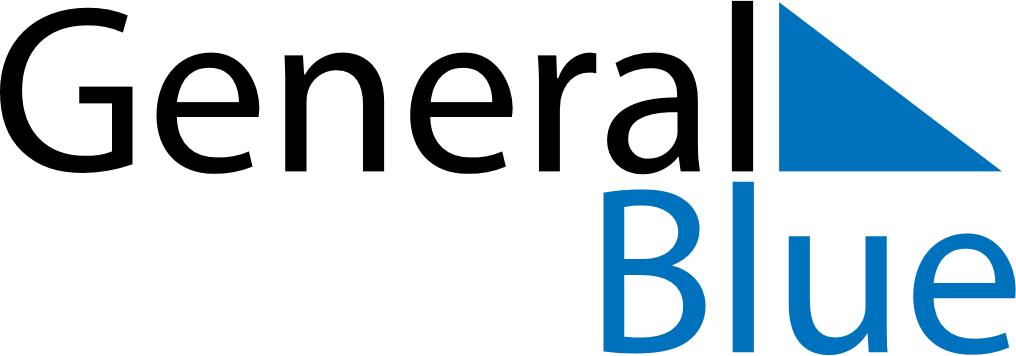 June 2148June 2148June 2148June 2148June 2148SundayMondayTuesdayWednesdayThursdayFridaySaturday123456789101112131415161718192021222324252627282930